APPLICATION FORM(Add additional sheets wherever required)General DetailsPost Applied For: 	 (Professor of Practice/Adjunct Faculty)Name of Department/Discipline 	Civil Engineering DepartmentComputer Science and Engineering DepartmentChemical Engineering Department Chemistry and Environmental Science DepartmentElectrical Engineering DepartmentElectronics and Communication Engineering DepartmentEnglishPsychologyIndustrial SociologyEconomicsInformation Technology and Computer Application DepartmentMechanical Engineering DepartmentMathematics and Scientific Computing DepartmentManagement Studies DepartmentPhysics and Material Science Department Pharmaceutical Science and Technology DepartmentPersonal DetailsFirst Name:	Middle Name: 	Last Name:	Date of Birth	/	/ 	Age(As on the last date of applying)	Years	Months	Days 	Retired on:	Last pay drawn:	in the scale of: 	 (Please attach a copy of last pay drawn certificate)Drawing pension if any:	Nationality	Gender	Telephone No.	Mob No.	Email 	Postal Address	Permanent AddressEducational Qualifications (Please attach copies of certificates)Research ExperienceFull-time Teaching ExperienceTotal teaching experience after obtaining Master’s degree	Years	Months on the last date of submission of application Industrial ExperiencePresent Employment Details, if any:Organization Name	Positions held:	Period of Employment:	Appointment Status 	Academic Profile Research Papers/Review Articles (you may attach a separate list)Research Publications- Books, Chapters, Edited work, Articles etc. (you may attached separate list)Research Projects:Consultancy Projects:Projects OutputResearch Guidance:Short term Courses/Workshops attended: (you may attach a separate list)Papers presented in Conferences/Workshop/Symposium:: (you may attach a separate list)Lectures or Presentations at Conferences/Symposia: (you may attach a separate list)List of Memberships of various Societies/other Organizations:Honours and Awards:Other Significant contributions not mentioned above:(you may attach separate list)Date:	Applicant’s SignatureNumber and details of the testimonials to be attached with signed hard copy of the completed application form:1.		2.		3.		4.		*****************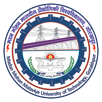 Eknu eksgu ekyoh; izkS|ksfxdh fo’ofo|ky;Xkksj[kiqj&273010 ¼m0iz0½ Hkkjr Madan Mohan Malaviya University of TechnologyGorakhpur – 273010 (U.P.) India(Formerly : Madan Mohan Malaviya Engineering College, Gorakhpur)ExaminationYearName of degreeMarks(%)CollegeUniversityBachelor’s DegreeMaster’s DegreeM. Phil.DegreeYear of AwardThesis Title/Area of specializationDate of RegistrationUniversity/ InstitutionPh.D.Other DistinctionsName of University/ College/InstitutionPost held/ DesignationFromToExperienceName of University/DesignationStatusClassesCourse/FromToExperiencePay Scale/ Gross Salary/ Emoluments  College/InstitutionDesignation(Permanent/TaughtSubjectFromTo(in Y-M)DesignationTemporary/FromToDesignationAd-hoc)FromToName of OrganizationDesignationNature of workFromToExperience(in Y-M)Pay Scale/ Gross Salary/ EmolumentsName of AuthorsTitle of PaperName of the JournalVol. No., Pages,Refereed or(in the same sequence as in theTitle of PaperName of the JournalMonths, YearNotpaper)Title of PaperName of the JournalTitle of the Book (s)Publication TypeSole/Co-AuthorPublisher(city/ country ) &Year of PublicationJournal ISSN/ ISBN No.Refereed or NotTitleMajor/ MinorPeriod (Months)Total Grant/ Funding received(Rs.Name of Sponsoring/ Funding AgencyOutcome of the ProjectTitleStream Engineering/Sciences/ Arts/ Humanities etc.Name of Awarding/ Funding AgencyAmount mobilized in received (Rs.)TitleProject Output Patent/ Tech Transfer/Product/ Policy DocumentNational/InternationalLevel of GuidanceNo. of candidate registeredThesis Submitted (numbers)Degree Awarded (numbers)M.Tech/M.E./MS/ M.Phil.Ph.D.B.E./B.TechName of Course/Workshop/ Programme attendedSponsoring InstitutionDurationName ofTitle/Title/Subject ofOrganizingType of Conference/ProceedingsThe authorsSubjectconference/InstitutionSeminar/publishedofseminar/works(with CityWorkshop(Yes/No)paper&Country)(National/InternationalTitle/Academic Session/ SubjectOrganizing Institution (with City &Country)Type of Conference/Seminar/ Workshop (National/International)Date of LectureDuration (in Mins.)Name of the Society/OrganizationPeriod